Nr. RV17.0050 (2017)Beantwoording van de schriftelijke vragen, gesteld door de fractie van de ChristenUnie betreffende onveilige situaties in de Visbuurt.Aan de fractie ChristenUniei.a.a. de leden van de GemeenteraadU hebt de volgende vragen gesteld over een aantal onveilige situaties in de Visbuurt:InleidingDe laatste maanden wordt de Visbuurt getergd door stevige (criminele) incidenten, zoals een verwarde man met dreiging van handgranaat, een inval in woonhuis met enorm veel politiemacht, een man overvallen en vastgebonden, drugs en recent een vuurwerkbom in een woning. Dit zijn allemaal zaken die het nieuws halen.Veel ander leed haalt de  kranten niet, maar enkele voorbeelden zijn: het grote aantal arbeidsmigranten, die met veel personen in kleine ruimtes verblijven; het alcoholgebruik, ook op straat met alle gevolgen van dien, zoals  ruzies, vechtpartijen enz. Via onderhuur wonen veel mensen die om allerlei redenen niet (meer) via de Woningbouwcorporaties kunnen huren. Daaronder zijn arme mensen en mensen met psychische problematiek.Op zich kunnen de Visbuurtbewoners de problematiek aardig “handelen” en is de verdraagzaamheid groot. Door de toename van echte criminaliteit wordt een groot beroep gedaan op de flexibiliteit van de Visbuurtbewoners. Er zijn toezeggingen gedaan om meer aandacht te besteden aan de Visbuurt, maar het is nog weinig concreet.Wat wel van invloed is, en naar gevreesd ook negatief, zijn de verbouwplannen van een aantal panden aan de Bassingracht. Het zijn allemaal goedkope, slecht onderhouden (bedrijfs-)panden. De gemeente heeft de eigenaar/aannemer regelmatig (maar zonder veel pressie) aangesproken op andere panden in slechte staat. Op dit moment wordt één van de panden aan de Bassingracht ingrijpend verbouwd voor (goedkope) appartementen en dat lijken ook de plannen voor de andere panden te zijn. Dat leidt tot de volgende vragen:Bent u van plan om voor de bedoelde panden een bestemmingswijziging te verlenen of heeft u dit reeds gedaan?Hoe denkt u een toename van problematiek te voorkomen en bestaande problematiek te bestrijden of op te lossen?Wat gaat u op korte termijn doen om de veiligheidsbeleving in de Visbuurt te vergroten?Wij beantwoorden deze vragen als volgtEr is vanaf januari 2016 geen aanvraag omgevingsvergunning - bijvoorbeeld voor wijziging van de bestemming - bij de gemeente binnengekomen voor panden aan de Bassingracht. In de Visbuurt zijn relatief veel kamerverhuurpanden. Vanuit het woonfraudeteam worden met grote regelmaat integrale controles gehouden. Aan de controles nemen toezichthouders van de gemeente deel op het gebied van Brp, WMO, Participatiewet, Brandweer en Bouw- en Woningtoezicht. Voor het hebben van een kamerverhuurbedrijf dient daarnaast ook een vergunning te worden afgegeven. In die vergunning staan diverse voorwaarden, die tijdens de controles worden nagelopen. Verder passen we de Wet Bibob toe bij bepaalde vergunningen (horeca, kamerverhuur). Het college gaat begin oktober 2017 een ‘interne’ wijktafel organiseren over de Visbuurt. Dat betekent dat ambtenaren vanuit verschillende afdelingen hun inbreng zullen hebben over de Visbuurt. Eind oktober komt er ook een ‘externe’ wijktafel in de Visbuurt met maatschappelijke organisaties en bewoners. Dit in het kader van de gebiedsgerichte aanpak. Bij beide wijktafels bespreken we het onderwerp veiligheid en de mogelijkheden tot vergroting van de veiligheidsbeleving van bewoners. Belangrijk is dat ervaringsdeskundige ondersteuning voor kwetsbare mensen in de Visbuurt beschikbaar komt. In opdracht van de gemeente Den Helder en in het kader van sociale innovatie is RCO De Hoofdzaak daarom onlangs een project gestart voor het op- en inzetten van een team van ervaringsdeskundigen. Door het bieden van individuele begeleiding, het afleggen van huisbezoeken bij meldingen van mensen die geïsoleerd raken of overlast veroorzaken en het organiseren van activiteiten in groepsverband, willen we meehelpen de  zelfredzaamheid van psychisch kwetsbare personen te bevorderen. Op deze manier gaan mensen weer meedoen in de samenleving. Wij vertrouwen erop u met vorenstaande voldoende te hebben geïnformeerd.Den Helder, 13 september 20171  1Burgemeester en Wethouders van Den Helder,1  1Burgemeester en Wethouders van Den Helder,burgemeesterKoen Schuiling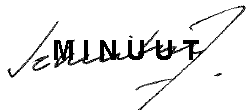 secretarisRobert Reus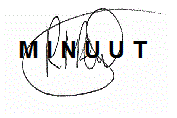 